 Aanmeldingsformulier vakantie Mariënberg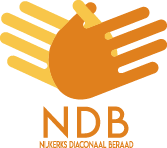 Gegevens aanvrager Naam				Organisatie			Mailadres 			Telefoonnummer		Gegevens gastNaam vakantiegast		Adres				Postcode en woonplaats	Telefoonnummer		Mobiel				Aantal volwassenen		Aantal kinderen < 16 jaar	De vakantieBegindatum 			Einddatum			Vervoer naar camping		Onze gegevensContactpersoon		Roland VerhoefMobiel 				06-22906523Verzend dit formulier s.v.p. naar stacaravan@ndbnijkerk.nl. Vervolgens nemen wij contact met u op.